РАСПИСАНИЕ педагогов дополнительного образования, осуществляющих платные образовательные услугиМАУДО «Дворец творчества детей и молодежи» на II полугодие 2019-2020 учебного годана базе отдела «Школа развития»«СОГЛАСОВАНО»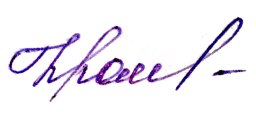 Заведующий отделом__________ Крамаренко Т.В.«СОГЛАСОВАНО»Заместитель директора по учебной работе ____________Циома С.Г.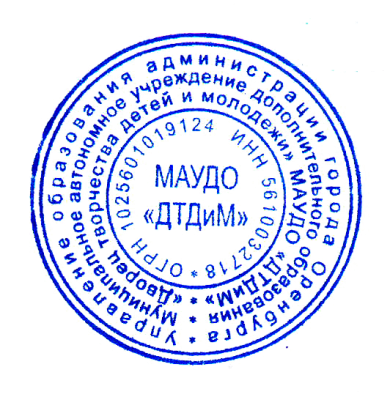 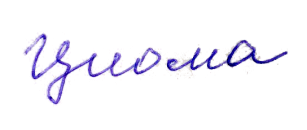 №п/пФ.И.О. педагогаНагрузкаНазвание объединенияНазвание программыКол-во детейАудиторияРасписание занятийРасписание занятийРасписание занятийРасписание занятийРасписание занятий№п/пФ.И.О. педагогаНагрузкаНазвание объединенияНазвание программыКол-во детейАудиторияПОНЕДЕЛЬНИКВТОРНИКСРЕДАЧЕТВЕРГПЯТНИЦА1Жигалева Татьяна Викторовна6 ч.«Занимательная грамматика»«Занимательная грамматика»16 № 14 а11.40-12.1011.05-11.3511.40-12.1015.00-15.3011.40-12.1015.00-15.302Цой Наталья Павловна14 ч.«Мой английский»Репетиторские услуги7 (инд.)№ 5 а12.30-13.1512.00-12.4513.00-13.4514.00-14.4517.00-17.4518.00-18.4512.30-13.1513.30-14.1514.30-15.1518.30-19.1512.30-13.1513.30-14.1514.30-15.1518.30-19.15